Note For Partner:This sales pack can be distributed as is or customised to carry your branding.To brand this document, simply change the document font, colours and edit the header and footer to carry your logo. Then export as a .pdf file before sharing with clients and prospects.Alternatively, you can export this document as a .pdf file in its current state and then share with your clients and prospects.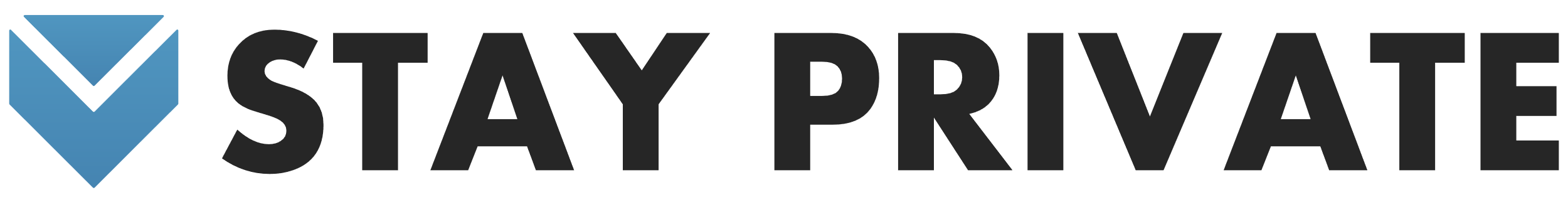 Private email for businessStayPrivate enables you to communicate sensitive information with your clients, employees, suppliers and other contacts in a secure, convenient, and compliant way. Designed to fit into your existing email infrastructure with no disruption to your current working practices, and no need for downloads, installations, or employee training.How does StayPrivate work?You simply configure your existing email server to work directly with StayPrivate platform, allowing you to send and receive secure emails directly from your existing email account. This configuration should be handled by your IT administrator.Once configured, using StayPrivate is easy. Simply include a special keyword1, like #secure or #stayprivate, anywhere in your email and it will be sent securely – that’s it!1This keyword can be anything you like. You can have multiple keywords. Keywords can be edited at any time, just contact your IT administrator.How do other businesses use StayPrivate?PricingStayPrivate is priced based on the number of unique recipients contacted securely over a 12-month period. For most businesses, this number will be close to their total number of clients. What do other businesses say about StayPrivate?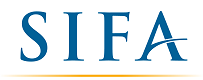 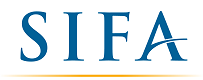 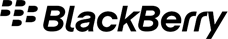 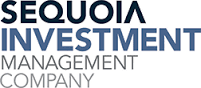 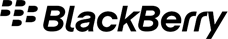 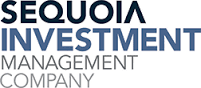 Frequently Asked Questions: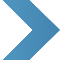  Military-grade encryption To/from any email account Full legal ownership On any device No tracking, no adverts, no data mining No downloads or training required